План проведения целевого профилактического мероприятия «Пожарная безопасность»ФОТОТЧЕТ о мреприятиях по пожарной безопасности в подготовительной группе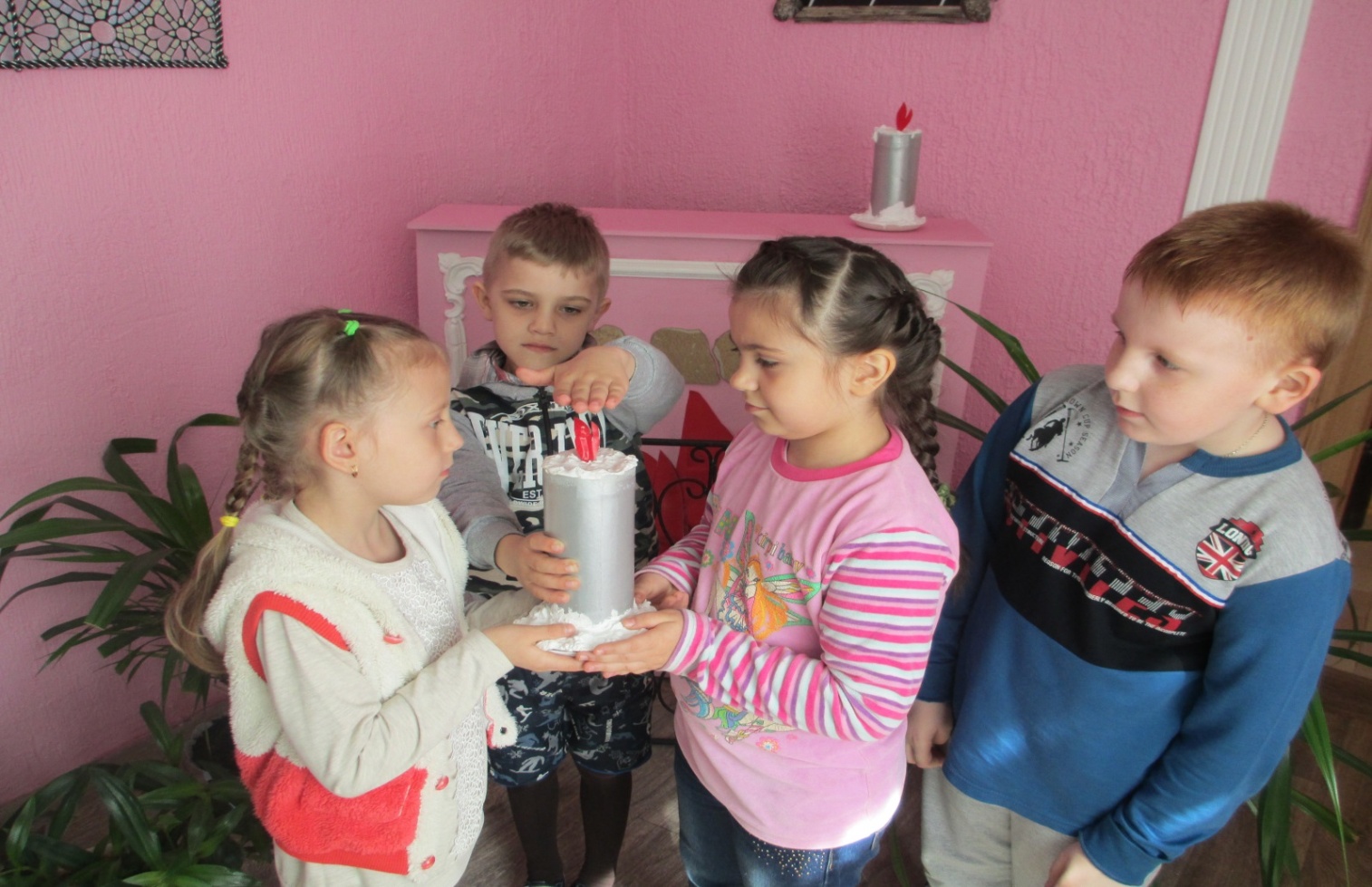 Беседа: Добрый и злой огонь»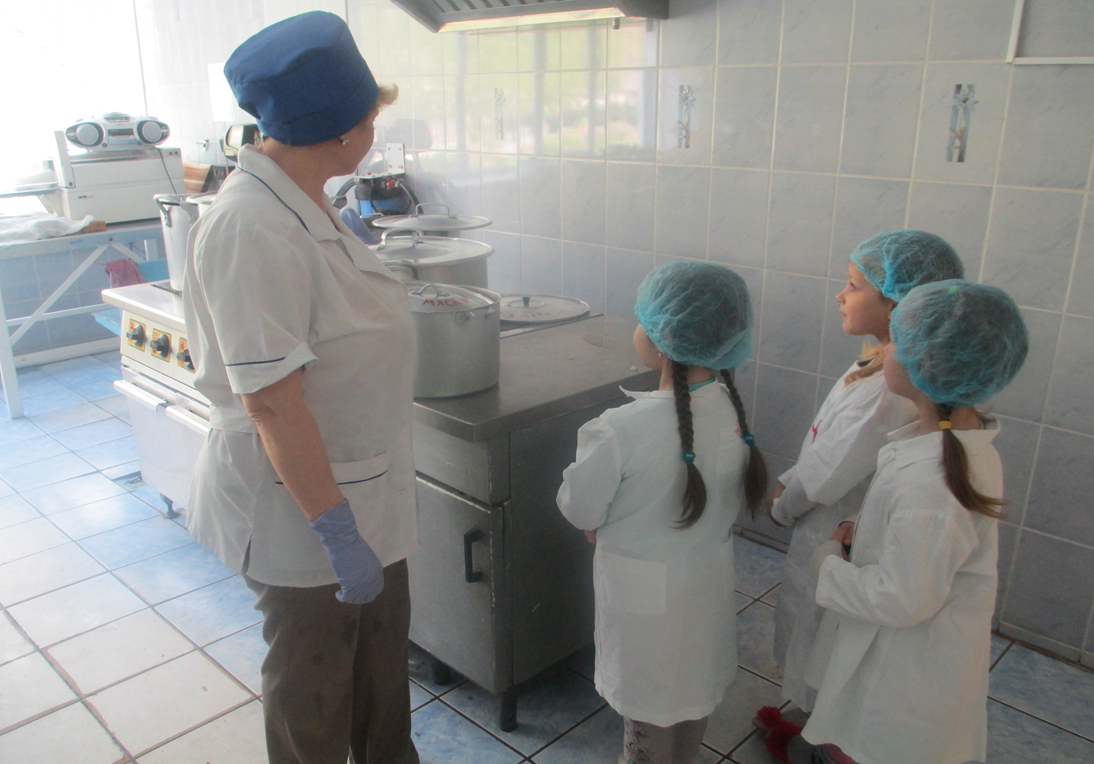 Проведение НОД по основам безопасного поведения «Правила обращения с электроприборами»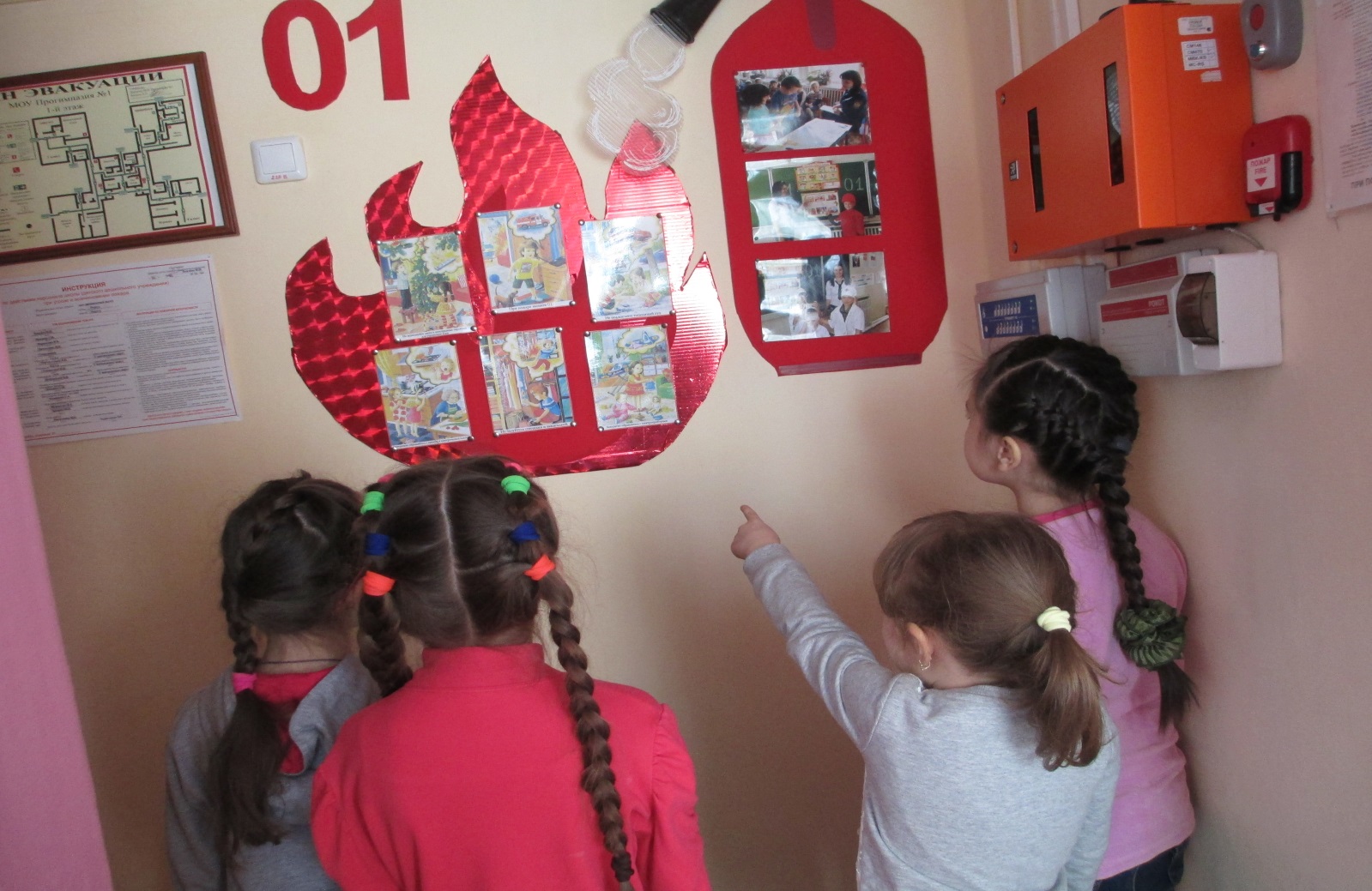 НОД: «Если возник пожар»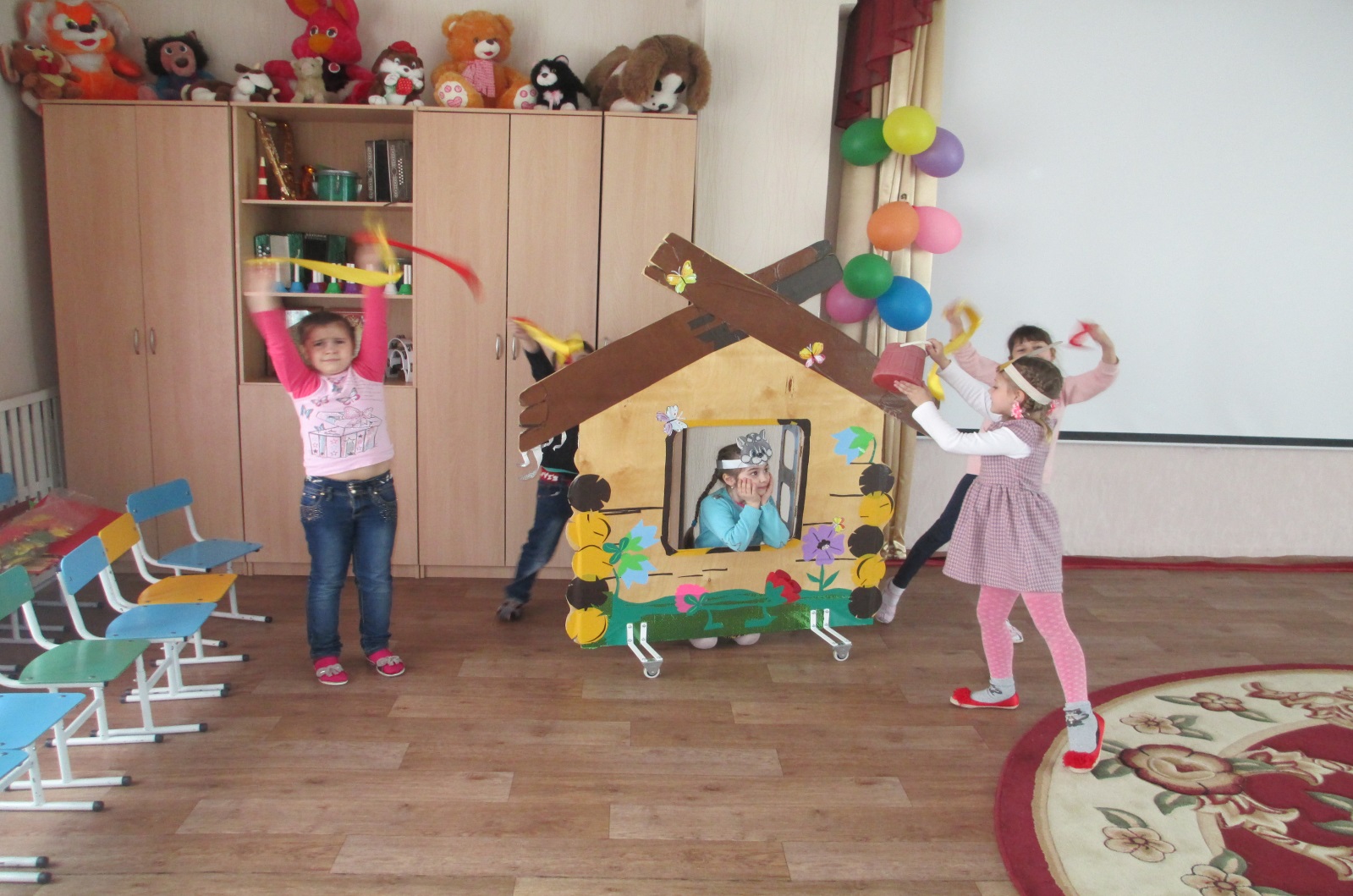 Досуг «Тили – бом! Тили – бом!»№Наименование мероприятияСроки проведенияОтветственный1.Беседа: Добрый и злой огонь»11.04.2016 г.Воспитатели:Пешкова Ю.И.Клепинина И. Г.2.Проведение НОД по основам безопасного поведения «Правила обращения с электроприборами»12. 04. 2016 г.Воспитатели:Пешкова Ю.И.Клепинина И. Г.3.НОД: «Если возник пожар»13.04.2016 г.Воспитатели:Пешкова Ю.И.Клепинина И. Г.4.Досуг «Тили – бом! Тили – бом!»14.04.2016 г.Музыкальный руководитель: Медведева Е. А.Воспитатели:Пешкова Ю.И.Клепинина И. Г.5.Конкурс рисунков на асфальте: «Не шутите вы с огнём, чтобы не жалеть потом!»15.04.2016 г.Воспитатели:Пешкова Ю.И.Клепинина И. Г.